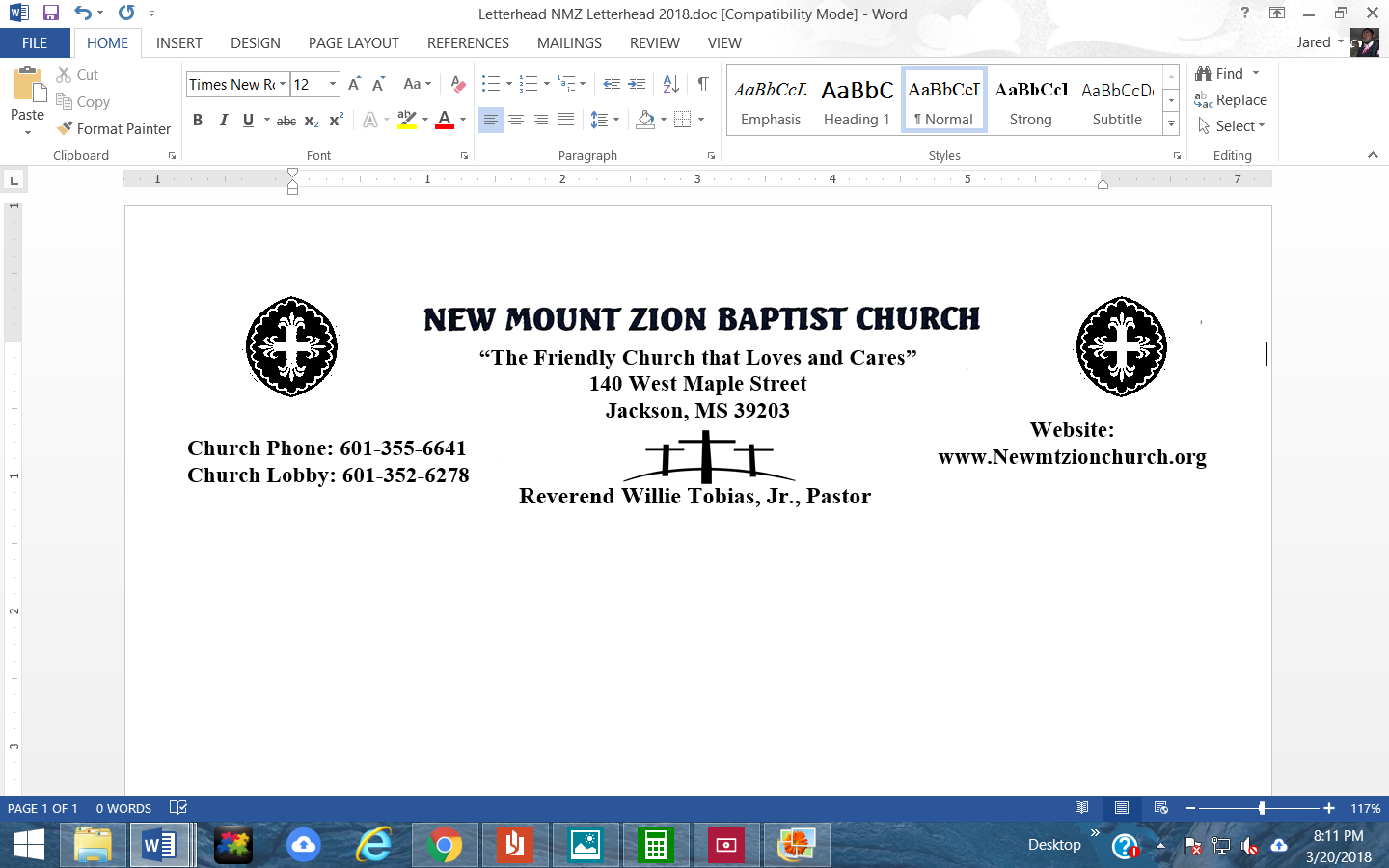                                                                             May 2, 2022Genesis Chapter 42:1-34“Gods Plans Have A Purpose”Points to Ponder: Joseph met with his brothers more than 20 years after they had sold him as a slave. Jacob sent his sons to go and buy food in Egypt since there was famine in Canaan. Although they did not recognize Joseph at their first meeting, Joseph recognized his brothers and began to plan how he might reunite with his family.1. In verses 1-4, what did Jacob tell his sons to do, and why? Why didn’t Benjamin go? (Sis. Charlotte Cannon)2. When the brothers bought grain, what prediction did they fulfill, verses 5-8? Why did Joseph recognize his brothers, but not vice versa? (Sis. Ellen Crawford)3.  How did Joseph treat his brothers, and what accusation did he make, verses 9-17?  How long had it been since Joseph had seen his brothers? (Sis. Elmira Johnson)4. In reading verses 18-20, what terms did Joseph give for his brothers release from prison? (Jacqui Davis)5. What did Joseph’s brothers confess? How did Reuben explain the situation in verses 21-22? (Dr. Jennifer Taylor)6. In verses 23-24, how was Joseph affected by this discussion? (Sis. Ida Berry)7. Who stayed in Egypt? What did Joseph do for the other brothers, verses 25-28? How did this affect the brothers? (Sis. Mabel Hudson)8. In reading verses 29-34, summarize the report Jacob’s sons brought to him. (Sis. Peggy Jennings)